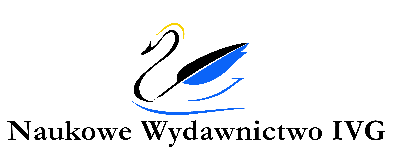 Wniosek o wydanie książki w Naukowym Wydawnictwie IVG		Szczecin, 	Redaktor Naczelny Aleksandra Fudali Naukowe Wydawnictwo IVGbiuro@wydawnictwoivg.plI. Autor/Redaktor naukowy*: 	Tytuł: 	Przekazuję do wydania w Naukowym Wydawnictwie IVG książkę:Proszę zakreślić właściwe:	monografię autorską		monografię zbiorową 		podręcznik 		skrypt		inne			monografię naukową, wymagającą podwójnego recenzowania (Autor wykorzysta monografię jako osiągnięcie w postępowaniu habilitacyjnym, zgodnie z art. 219 ust. 1 ustawy z dnia 20 lipca 2018 r. Prawo o szkolnictwie wyższym i nauce (Dz.U. z 2018 r., poz. 1668).II. 	Zakres zleconych prac wydawniczych*:1. Wydanie w pełnym cyklu wydawniczym: recenzja/recenzje,  redakcja językowa i techniczna,  projekt książki (skład i łamanie tekstu wraz z nanoszeniem poprawek komputerowych, projekt                 i wykonanie okładki), korekta wydawnicza,  druk i oprawa, ebookIII. Charakterystyka publikacji1. 	Słowa kluczowe (ściśle powiązane z tematyką książki)2. 	Szczegółowe określenie dziedziny nauki i dyscyplin naukowych3. 	Informacja o książce – do 1200 znaków ze spacjami (do zamieszczenia w zapowiedziach wydawniczych oraz na stronie Naukowego Wydawnictwa IVG)4. 	Czym, zdaniem Autora, książka wyróżnia się wśród innych publikacji o podobnej tematyce?5. 	Profil nabywcy książki, np. grupa wiekowa, grupa zawodowa, typ szkoły wyższej itp.6. 	Które instytucje, organizacje branżowe, stowarzyszenia lub inne podmioty Wydawnictwo powinno poinformować o książce? 7. Które księgarnie branżowe w Polsce i na świecie mogą być zainteresowane tytułem?8. Kiedy, zdaniem Autora, wskazane jest wydanie publikacji (w powiązaniu ze zbliżającą się rocznicą, konferencją, akcją społeczną lub z innym wydarzeniem)?9. Oczekiwany nakład.Wyrażam zgodę na wykorzystanie powyższych informacji w Naukowym Wydawnictwie IVG www.wydawnictwoivg.pl oraz w e-sklepie wydawnictwa New Store www.groupivg.com/newstore                        i w materiałach promocyjnych Wydawnictwa.           podpis Redaktora Naczelnego NW IVG                                                                               podpis Autora/Redaktora naukowegoZałączniki:□  publikacja w formacie doc ———————   * Właściwe zaznaczyć.	               Podpis Redaktora Naczelnego Naukowego Wydawnictwa IVG…………………………………….